KATECHEZAOBCHODZIMY 100 URODZINY ŚW. JANA PAWŁA II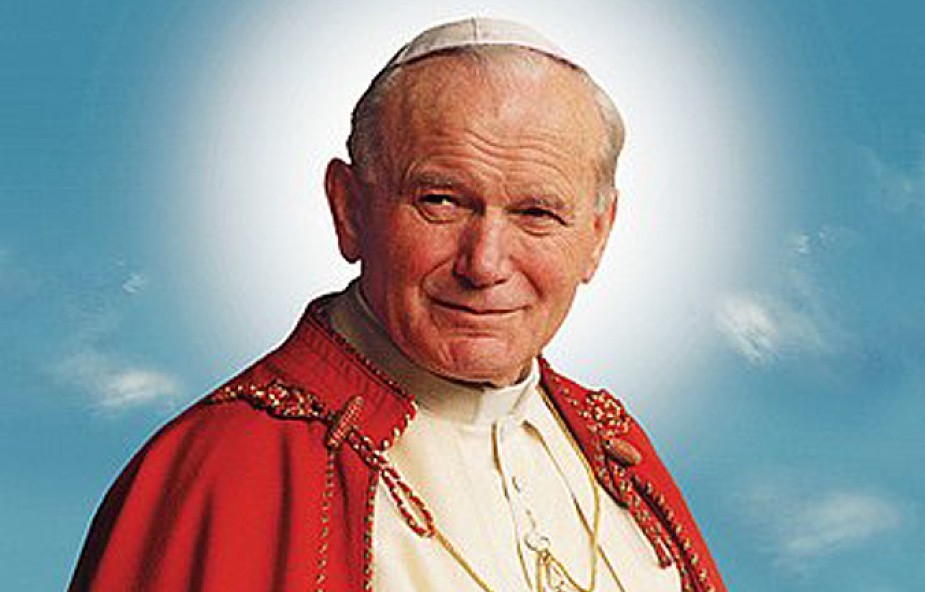 NIECH BĘDZIE POCHWALONY JEZUS CHRYSTUS  POMÓDLMY SIĘ WSPÓLNIE:https://www.youtube.com/watch?v=G1biuD8oKCYKOCHANI, DZISIAJ JEST WYJĄTKOWY DZIEŃ.18 MAJA 2020 r. Dokładnie 100 lat temu urodził się Karol Wojtyła, późniejszy papież Jan Paweł II. Dzisiaj jest świętym. OBEJRZYJCIE FILMIKI, W KTÓRYCH POZNACIE OSOBĘŚW. JANA PAWŁA IIhttps://www.youtube.com/watch?v=GhLVufOoI4o – ŻYCIE ŚW. JANA PAWŁ II  https://www.youtube.com/watch?v=ZGwhd8jv2yQ – SKARBY ŚW. JANA PAWŁA IIhttps://www.youtube.com/watch?v=0fLt_yjpu8o – MAMA SAMEGO PAPIEŻAKOCHANISKORO IDZIEMY NA URODZINY SAMEGO PAPIEŻA – ZRÓBMY MU PREZENT:NARYSUJCIE LAURKĘ DLA ŚW. JANA PAWŁA II. I JAK ZWYKLE POCHWALCIE SIĘ SWOIM DZIEŁEM.CZEKAM NA WASZE PRACE,POZDRAWIAM SERDECZNIE,P. Marzenka